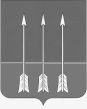 Администрациязакрытого административно-территориальногообразования Озерный Тверской областиП О С Т А Н О В Л Е Н И Е21.03.2022                                                                                                          № 58  О внесении изменений в муниципальную программу «Развитие образовательной системы ЗАТО Озерный Тверской области»на 2022-2024 годыВ соответствии с постановлением администрации ЗАТО Озерный Тверской области от 28.08.2013 г. № 371 «О Порядке принятия решений о разработке муниципальных программ, формирования, реализации и проведения оценки эффективности реализации муниципальных программ ЗАТО Озерный Тверской области», статьей 36 Устава ЗАТО Озерный администрация ЗАТО Озерный постановляет:Внести следующие изменения в муниципальную программу «Развитие образовательной системы ЗАТО Озерный Тверской области» на 2022-2024 годы, утвержденную постановлением администрации ЗАТО Озерный Тверской области от 09.11.2021 года № 422:В разделе «Паспорт муниципальной программы ЗАТО Озерный Тверской области» пункт «Объемы и источники финансирования в разрезе годов реализации программы» читать в новой редакции:«Объем бюджетных ассигнований на реализацию программы за счет средств муниципального бюджета ЗАТО Озерный Тверской области 
(далее – муниципальный бюджет):2022 год – 105 334,7 тыс. руб.».1.1. В разделе III Подпрограммы 1 «Развитие системы дошкольного образования в ЗАТО Озерный Тверской области» таблицу «Объем бюджетных ассигнований» читать в новой редакции: 1.2. В разделе III Подпрограммы 2 «Развитие системы начального, основного и среднего общего образования в ЗАТО Озерный Тверской области» таблицу «Объем бюджетных ассигнований» читать в новой редакции: 1.3. В разделе III Подпрограммы 3 «Развитие системы дополнительного образования в ЗАТО Озерный Тверской области» таблицу «Объем бюджетных ассигнований» читать в новой редакции: 2. В задачу 2 подпрограммы 1 раздела I приложения 1 программы включить: «Мероприятие 2.005 «Реализация образовательных проектов в рамках поддержки школьных инициатив в МБОУ СОШ № 1 ЗАТО Озерный Тверской области».Мероприятие 2.006 «Реализация образовательных проектов в рамках поддержки школьных инициатив в МБОУ СОШ № 2 ЗАТО Озерный Тверской области».3. Приложение 2 к программе «Характеристика муниципальной программы ЗАТО Озерный Тверской области» читать в новой редакции (Приложение).4.	 Контроль за исполнением настоящего постановления возложить на руководителя отдела образования И.А. Гаранину.  5. Опубликовать постановление в газете «Дни Озерного» и разместить на официальном сайте муниципального образования ЗАТО Озерный в сети Интернет (www.ozerny.ru).6. Постановление вступает в силу с даты опубликования. Глава ЗАТО Озерный 						  	       Н.А. ЯковлеваЗадачи подпрограммы 1Объем бюджетных ассигнований,тыс. руб.Объем бюджетных ассигнований,тыс. руб.Объем бюджетных ассигнований,тыс. руб.Объем бюджетных ассигнований,тыс. руб.Задачи подпрограммы 12022 год2023 год2024 годИтогоВсего, в том числе105 346,185 340,075 386,5266 072,6Задача 1 «Развитие системы дошкольного образования»58 510,038 503,928 550,4125 564,3Задача 2 «Обеспечение государственных гарантий реализации прав на получение общедоступного и бесплатного дошкольного  образования в дошкольных образовательных учреждениях посредствам предоставления субвенций местному бюджету»46 836,146 836,146 836,1140 508,3Задачи подпрограммы 2Объем бюджетных ассигнований,тыс. руб.Объем бюджетных ассигнований,тыс. руб.Объем бюджетных ассигнований,тыс. руб.Объем бюджетных ассигнований,тыс. руб.Задачи подпрограммы 22022 год2023 год2024 годИтогоВсего, в том числе100 617,398 832,493 796,0291 245,7Задача 1 «Развитие системы начального, основного и среднего общего образования»16 945,313 809,210 569,741 342,2Задача 2 «Создание условий для воспитания гармонично развитой творческой личности в условиях современного социума»775,5251,9251,91 097,1Задача 3 «Обеспечение комплексной деятельности по сохранению и укреплению здоровья школьников, а также формированию основ здорового образа жизни»8 934,48 809,29 012,326 755,9Задача 4 «Обеспечение государственных гарантий реализации прав на получение общедоступного и бесплатного начального общего, основного общего, среднего общего  образования в муниципальных общеобразовательных учреждениях посредствам предоставления субвенций местному бюджету»70 368,670 368,670 368,6211 105,8Задача 5 «Оказание государственной поддержки педагогическим работникам общеобразовательных учреждений ЗАТО Озерный»3 593,53 593,53 593,510 780,5Задачи подпрограммы 3Объем бюджетных ассигнований,тыс. руб.Объем бюджетных ассигнований,тыс. руб.Объем бюджетных ассигнований,тыс. руб.Объем бюджетных ассигнований,тыс. руб.Задачи подпрограммы 32022 год2023 год2024 годИтогоВсего, в том числе20 069,917 116,914 099,851 286,6Задача 1 «Развитие системы дополнительного образования»19 115,416 162,413 145,348 423,1Задача 2 «Обеспечение комплексной деятельности по сохранению и укреплению здоровья школьников, а также формированию основ здорового образа жизни»954,5954,5954,52 863,5Приложение                                                                                                                                                                                                                                                                                                                                                                                к постановлению администрации ЗАТО Озерный Тверской области от 21.03.2022 № 58Приложение                                                                                                                                                                                                                                                                                                                                                                                к постановлению администрации ЗАТО Озерный Тверской области от 21.03.2022 № 58Приложение                                                                                                                                                                                                                                                                                                                                                                                к постановлению администрации ЗАТО Озерный Тверской области от 21.03.2022 № 58Приложение                                                                                                                                                                                                                                                                                                                                                                                к постановлению администрации ЗАТО Озерный Тверской области от 21.03.2022 № 58Приложение                                                                                                                                                                                                                                                                                                                                                                                к постановлению администрации ЗАТО Озерный Тверской области от 21.03.2022 № 58Приложение                                                                                                                                                                                                                                                                                                                                                                                к постановлению администрации ЗАТО Озерный Тверской области от 21.03.2022 № 58Приложение 2                                                                                                                                                                                                                                                                                                                                                                                 к постановлению администрации ЗАТО Озерный Тверской области  от 09.11.2021 № 422Приложение 2                                                                                                                                                                                                                                                                                                                                                                                 к постановлению администрации ЗАТО Озерный Тверской области  от 09.11.2021 № 422Приложение 2                                                                                                                                                                                                                                                                                                                                                                                 к постановлению администрации ЗАТО Озерный Тверской области  от 09.11.2021 № 422Приложение 2                                                                                                                                                                                                                                                                                                                                                                                 к постановлению администрации ЗАТО Озерный Тверской области  от 09.11.2021 № 422Приложение 2                                                                                                                                                                                                                                                                                                                                                                                 к постановлению администрации ЗАТО Озерный Тверской области  от 09.11.2021 № 422Приложение 2                                                                                                                                                                                                                                                                                                                                                                                 к постановлению администрации ЗАТО Озерный Тверской области  от 09.11.2021 № 422Характеристика муниципальной программы ЗАТО Озерный Тверской областиХарактеристика муниципальной программы ЗАТО Озерный Тверской областиХарактеристика муниципальной программы ЗАТО Озерный Тверской областиХарактеристика муниципальной программы ЗАТО Озерный Тверской областиХарактеристика муниципальной программы ЗАТО Озерный Тверской областиХарактеристика муниципальной программы ЗАТО Озерный Тверской областиХарактеристика муниципальной программы ЗАТО Озерный Тверской областиХарактеристика муниципальной программы ЗАТО Озерный Тверской областиХарактеристика муниципальной программы ЗАТО Озерный Тверской областиХарактеристика муниципальной программы ЗАТО Озерный Тверской областиХарактеристика муниципальной программы ЗАТО Озерный Тверской областиХарактеристика муниципальной программы ЗАТО Озерный Тверской областиХарактеристика муниципальной программы ЗАТО Озерный Тверской областиХарактеристика муниципальной программы ЗАТО Озерный Тверской областиХарактеристика муниципальной программы ЗАТО Озерный Тверской областиХарактеристика муниципальной программы ЗАТО Озерный Тверской областиХарактеристика муниципальной программы ЗАТО Озерный Тверской областиХарактеристика муниципальной программы ЗАТО Озерный Тверской областиХарактеристика муниципальной программы ЗАТО Озерный Тверской областиХарактеристика муниципальной программы ЗАТО Озерный Тверской областиХарактеристика муниципальной программы ЗАТО Озерный Тверской областиХарактеристика муниципальной программы ЗАТО Озерный Тверской областиХарактеристика муниципальной программы ЗАТО Озерный Тверской областиХарактеристика муниципальной программы ЗАТО Озерный Тверской областиХарактеристика муниципальной программы ЗАТО Озерный Тверской области«Развитие образовательной системы ЗАТО Озерный Тверской области» на 2022-2024 годы«Развитие образовательной системы ЗАТО Озерный Тверской области» на 2022-2024 годы«Развитие образовательной системы ЗАТО Озерный Тверской области» на 2022-2024 годы«Развитие образовательной системы ЗАТО Озерный Тверской области» на 2022-2024 годы«Развитие образовательной системы ЗАТО Озерный Тверской области» на 2022-2024 годы«Развитие образовательной системы ЗАТО Озерный Тверской области» на 2022-2024 годы«Развитие образовательной системы ЗАТО Озерный Тверской области» на 2022-2024 годы«Развитие образовательной системы ЗАТО Озерный Тверской области» на 2022-2024 годы«Развитие образовательной системы ЗАТО Озерный Тверской области» на 2022-2024 годы«Развитие образовательной системы ЗАТО Озерный Тверской области» на 2022-2024 годы«Развитие образовательной системы ЗАТО Озерный Тверской области» на 2022-2024 годы«Развитие образовательной системы ЗАТО Озерный Тверской области» на 2022-2024 годы«Развитие образовательной системы ЗАТО Озерный Тверской области» на 2022-2024 годы«Развитие образовательной системы ЗАТО Озерный Тверской области» на 2022-2024 годы«Развитие образовательной системы ЗАТО Озерный Тверской области» на 2022-2024 годы«Развитие образовательной системы ЗАТО Озерный Тверской области» на 2022-2024 годы«Развитие образовательной системы ЗАТО Озерный Тверской области» на 2022-2024 годы«Развитие образовательной системы ЗАТО Озерный Тверской области» на 2022-2024 годы«Развитие образовательной системы ЗАТО Озерный Тверской области» на 2022-2024 годы«Развитие образовательной системы ЗАТО Озерный Тверской области» на 2022-2024 годы«Развитие образовательной системы ЗАТО Озерный Тверской области» на 2022-2024 годы«Развитие образовательной системы ЗАТО Озерный Тверской области» на 2022-2024 годы«Развитие образовательной системы ЗАТО Озерный Тверской области» на 2022-2024 годы«Развитие образовательной системы ЗАТО Озерный Тверской области» на 2022-2024 годы«Развитие образовательной системы ЗАТО Озерный Тверской области» на 2022-2024 годыАдминистратор  муниципальной  программы  ЗАТО Озерный Тверской области - отдел образования администрации ЗАТО Озерный Тверской областиАдминистратор  муниципальной  программы  ЗАТО Озерный Тверской области - отдел образования администрации ЗАТО Озерный Тверской областиАдминистратор  муниципальной  программы  ЗАТО Озерный Тверской области - отдел образования администрации ЗАТО Озерный Тверской областиАдминистратор  муниципальной  программы  ЗАТО Озерный Тверской области - отдел образования администрации ЗАТО Озерный Тверской областиАдминистратор  муниципальной  программы  ЗАТО Озерный Тверской области - отдел образования администрации ЗАТО Озерный Тверской областиАдминистратор  муниципальной  программы  ЗАТО Озерный Тверской области - отдел образования администрации ЗАТО Озерный Тверской областиАдминистратор  муниципальной  программы  ЗАТО Озерный Тверской области - отдел образования администрации ЗАТО Озерный Тверской областиАдминистратор  муниципальной  программы  ЗАТО Озерный Тверской области - отдел образования администрации ЗАТО Озерный Тверской областиАдминистратор  муниципальной  программы  ЗАТО Озерный Тверской области - отдел образования администрации ЗАТО Озерный Тверской областиАдминистратор  муниципальной  программы  ЗАТО Озерный Тверской области - отдел образования администрации ЗАТО Озерный Тверской областиАдминистратор  муниципальной  программы  ЗАТО Озерный Тверской области - отдел образования администрации ЗАТО Озерный Тверской областиАдминистратор  муниципальной  программы  ЗАТО Озерный Тверской области - отдел образования администрации ЗАТО Озерный Тверской областиАдминистратор  муниципальной  программы  ЗАТО Озерный Тверской области - отдел образования администрации ЗАТО Озерный Тверской областиАдминистратор  муниципальной  программы  ЗАТО Озерный Тверской области - отдел образования администрации ЗАТО Озерный Тверской областиАдминистратор  муниципальной  программы  ЗАТО Озерный Тверской области - отдел образования администрации ЗАТО Озерный Тверской областиАдминистратор  муниципальной  программы  ЗАТО Озерный Тверской области - отдел образования администрации ЗАТО Озерный Тверской областиАдминистратор  муниципальной  программы  ЗАТО Озерный Тверской области - отдел образования администрации ЗАТО Озерный Тверской областиАдминистратор  муниципальной  программы  ЗАТО Озерный Тверской области - отдел образования администрации ЗАТО Озерный Тверской областиАдминистратор  муниципальной  программы  ЗАТО Озерный Тверской области - отдел образования администрации ЗАТО Озерный Тверской областиАдминистратор  муниципальной  программы  ЗАТО Озерный Тверской области - отдел образования администрации ЗАТО Озерный Тверской областиАдминистратор  муниципальной  программы  ЗАТО Озерный Тверской области - отдел образования администрации ЗАТО Озерный Тверской областиАдминистратор  муниципальной  программы  ЗАТО Озерный Тверской области - отдел образования администрации ЗАТО Озерный Тверской областиАдминистратор  муниципальной  программы  ЗАТО Озерный Тверской области - отдел образования администрации ЗАТО Озерный Тверской областиАдминистратор  муниципальной  программы  ЗАТО Озерный Тверской области - отдел образования администрации ЗАТО Озерный Тверской областиАдминистратор  муниципальной  программы  ЗАТО Озерный Тверской области - отдел образования администрации ЗАТО Озерный Тверской областиАдминистратор  муниципальной  программы  ЗАТО Озерный Тверской области - отдел образования администрации ЗАТО Озерный Тверской областиАдминистратор  муниципальной  программы  ЗАТО Озерный Тверской области - отдел образования администрации ЗАТО Озерный Тверской областиАдминистратор  муниципальной  программы  ЗАТО Озерный Тверской области - отдел образования администрации ЗАТО Озерный Тверской областиПринятые обозначения и сокращения:Принятые обозначения и сокращения:Принятые обозначения и сокращения:Принятые обозначения и сокращения:Принятые обозначения и сокращения:Принятые обозначения и сокращения:Принятые обозначения и сокращения:Принятые обозначения и сокращения:Принятые обозначения и сокращения:Принятые обозначения и сокращения:Принятые обозначения и сокращения:Принятые обозначения и сокращения:1.Программа - муниципальная  программа «Развитие  образовательной системы ЗАТО Озерный Тверской области» на 2022-2024 годы1.Программа - муниципальная  программа «Развитие  образовательной системы ЗАТО Озерный Тверской области» на 2022-2024 годы1.Программа - муниципальная  программа «Развитие  образовательной системы ЗАТО Озерный Тверской области» на 2022-2024 годы1.Программа - муниципальная  программа «Развитие  образовательной системы ЗАТО Озерный Тверской области» на 2022-2024 годы1.Программа - муниципальная  программа «Развитие  образовательной системы ЗАТО Озерный Тверской области» на 2022-2024 годы1.Программа - муниципальная  программа «Развитие  образовательной системы ЗАТО Озерный Тверской области» на 2022-2024 годы1.Программа - муниципальная  программа «Развитие  образовательной системы ЗАТО Озерный Тверской области» на 2022-2024 годы1.Программа - муниципальная  программа «Развитие  образовательной системы ЗАТО Озерный Тверской области» на 2022-2024 годы1.Программа - муниципальная  программа «Развитие  образовательной системы ЗАТО Озерный Тверской области» на 2022-2024 годы1.Программа - муниципальная  программа «Развитие  образовательной системы ЗАТО Озерный Тверской области» на 2022-2024 годы1.Программа - муниципальная  программа «Развитие  образовательной системы ЗАТО Озерный Тверской области» на 2022-2024 годы1.Программа - муниципальная  программа «Развитие  образовательной системы ЗАТО Озерный Тверской области» на 2022-2024 годы1.Программа - муниципальная  программа «Развитие  образовательной системы ЗАТО Озерный Тверской области» на 2022-2024 годы1.Программа - муниципальная  программа «Развитие  образовательной системы ЗАТО Озерный Тверской области» на 2022-2024 годы1.Программа - муниципальная  программа «Развитие  образовательной системы ЗАТО Озерный Тверской области» на 2022-2024 годы1.Программа - муниципальная  программа «Развитие  образовательной системы ЗАТО Озерный Тверской области» на 2022-2024 годы1.Программа - муниципальная  программа «Развитие  образовательной системы ЗАТО Озерный Тверской области» на 2022-2024 годы1.Программа - муниципальная  программа «Развитие  образовательной системы ЗАТО Озерный Тверской области» на 2022-2024 годы1.Программа - муниципальная  программа «Развитие  образовательной системы ЗАТО Озерный Тверской области» на 2022-2024 годы1.Программа - муниципальная  программа «Развитие  образовательной системы ЗАТО Озерный Тверской области» на 2022-2024 годы1.Программа - муниципальная  программа «Развитие  образовательной системы ЗАТО Озерный Тверской области» на 2022-2024 годы1.Программа - муниципальная  программа «Развитие  образовательной системы ЗАТО Озерный Тверской области» на 2022-2024 годы2. Подпрограмма  - подпрограмма муниципальной  программы «Развитие  образовательной системы ЗАТО Озерный Тверской области» на 2022-2024 годы 2. Подпрограмма  - подпрограмма муниципальной  программы «Развитие  образовательной системы ЗАТО Озерный Тверской области» на 2022-2024 годы 2. Подпрограмма  - подпрограмма муниципальной  программы «Развитие  образовательной системы ЗАТО Озерный Тверской области» на 2022-2024 годы 2. Подпрограмма  - подпрограмма муниципальной  программы «Развитие  образовательной системы ЗАТО Озерный Тверской области» на 2022-2024 годы 2. Подпрограмма  - подпрограмма муниципальной  программы «Развитие  образовательной системы ЗАТО Озерный Тверской области» на 2022-2024 годы 2. Подпрограмма  - подпрограмма муниципальной  программы «Развитие  образовательной системы ЗАТО Озерный Тверской области» на 2022-2024 годы 2. Подпрограмма  - подпрограмма муниципальной  программы «Развитие  образовательной системы ЗАТО Озерный Тверской области» на 2022-2024 годы 2. Подпрограмма  - подпрограмма муниципальной  программы «Развитие  образовательной системы ЗАТО Озерный Тверской области» на 2022-2024 годы 2. Подпрограмма  - подпрограмма муниципальной  программы «Развитие  образовательной системы ЗАТО Озерный Тверской области» на 2022-2024 годы 2. Подпрограмма  - подпрограмма муниципальной  программы «Развитие  образовательной системы ЗАТО Озерный Тверской области» на 2022-2024 годы 2. Подпрограмма  - подпрограмма муниципальной  программы «Развитие  образовательной системы ЗАТО Озерный Тверской области» на 2022-2024 годы 2. Подпрограмма  - подпрограмма муниципальной  программы «Развитие  образовательной системы ЗАТО Озерный Тверской области» на 2022-2024 годы 2. Подпрограмма  - подпрограмма муниципальной  программы «Развитие  образовательной системы ЗАТО Озерный Тверской области» на 2022-2024 годы 2. Подпрограмма  - подпрограмма муниципальной  программы «Развитие  образовательной системы ЗАТО Озерный Тверской области» на 2022-2024 годы 2. Подпрограмма  - подпрограмма муниципальной  программы «Развитие  образовательной системы ЗАТО Озерный Тверской области» на 2022-2024 годы 2. Подпрограмма  - подпрограмма муниципальной  программы «Развитие  образовательной системы ЗАТО Озерный Тверской области» на 2022-2024 годы 2. Подпрограмма  - подпрограмма муниципальной  программы «Развитие  образовательной системы ЗАТО Озерный Тверской области» на 2022-2024 годы 2. Подпрограмма  - подпрограмма муниципальной  программы «Развитие  образовательной системы ЗАТО Озерный Тверской области» на 2022-2024 годы 2. Подпрограмма  - подпрограмма муниципальной  программы «Развитие  образовательной системы ЗАТО Озерный Тверской области» на 2022-2024 годы 2. Подпрограмма  - подпрограмма муниципальной  программы «Развитие  образовательной системы ЗАТО Озерный Тверской области» на 2022-2024 годы 2. Подпрограмма  - подпрограмма муниципальной  программы «Развитие  образовательной системы ЗАТО Озерный Тверской области» на 2022-2024 годы 2. Подпрограмма  - подпрограмма муниципальной  программы «Развитие  образовательной системы ЗАТО Озерный Тверской области» на 2022-2024 годы Коды бюджетной классификации Коды бюджетной классификации Коды бюджетной классификации Коды бюджетной классификации Коды бюджетной классификации Коды бюджетной классификации Коды бюджетной классификации Коды бюджетной классификации Коды бюджетной классификации Коды бюджетной классификации Дополнительный аналитический кодДополнительный аналитический кодДополнительный аналитический кодДополнительный аналитический кодДополнительный аналитический кодДополнительный аналитический кодДополнительный аналитический кодЦели программы, подпрограммы,  задачи  подпрограммы, мероприятия подпрограммы, административные мероприятия  и их показателиЕдиница измеренияГоды реализации программыГоды реализации программыГоды реализации программыЦелевое (суммарное) значение показателяЦелевое (суммарное) значение показателякод администратора  программы код администратора  программы код администратора  программы разделразделподразделподразделклассификация целевой статьи расхода бюджетаклассификация целевой статьи расхода бюджетаклассификация целевой статьи расхода бюджетаклассификация целевой статьи расхода бюджетаклассификация целевой статьи расхода бюджетаклассификация целевой статьи расхода бюджетаклассификация целевой статьи расхода бюджетаклассификация целевой статьи расхода бюджетаклассификация целевой статьи расхода бюджетаклассификация целевой статьи расхода бюджетаклассификация целевой статьи расхода бюджетаклассификация целевой статьи расхода бюджетаклассификация целевой статьи расхода бюджета202220232024значениегод достижения1234567891011121314151617181920212223242526272829303104707000100000000Программа. Муниципальная  программа ЗАТО Озерный Тверской области «Развитие образовательной системы ЗАТО Озерный Тверской области» на 2022 - 2024 годы Тыс. руб.235 246,5208 427,8192 420,8636 095,12024Цель программы: "Повышение качества и доступности предоставляемых образовательных услуг населению ЗАТО Озерный Тверской области" Цель программы: "Повышение качества и доступности предоставляемых образовательных услуг населению ЗАТО Озерный Тверской области" Цель программы: "Повышение качества и доступности предоставляемых образовательных услуг населению ЗАТО Озерный Тверской области" Цель программы: "Повышение качества и доступности предоставляемых образовательных услуг населению ЗАТО Озерный Тверской области" Цель программы: "Повышение качества и доступности предоставляемых образовательных услуг населению ЗАТО Озерный Тверской области" Цель программы: "Повышение качества и доступности предоставляемых образовательных услуг населению ЗАТО Озерный Тверской области" 2024Показатель цели программы 1 «Охват программами дошкольного образования детей в возрасте от 3 до 7 лет»%99,099,099,099,02024Показатель цели программы 2 «Охват детей в возрасте от 5 до 18 лет программами дополнительного образования (удельный вес численности детей, получающих услуги дополнительного образования, в общей численности детей в возрасте от 5 до 18 лет)»%85,085,085,085,02024Показатель цели программы 3 "Доля выпускников общеобразовательных учреждений, получивших аттестат о среднем общем образовании в общей численности выпускников»%100,0100,0100,0100,02024Показатель цели программы 4 «Укомплектованность образовательных учреждений квалифицированными педагогическими кадрами»%98,098,098,098,02024Показатель цели программы 5 «Доля образовательных учреждений, соответствующих современным требованиям к условиям осуществления образовательного процесса в общем количестве образовательных учреждений»%100,0100,0100,0100,02024Показатель цели программы 6 «Удовлетворенность населения ЗАТО Озерный Тверской области качеством образовательных услуг и их доступностью»%97,097,097,097,0202404707010110000000Подпрограмма 1 «Развитие системы дошкольного образования в ЗАТО Озерный Тверской области»Тыс. руб.105 346,185 340,075 386,5266 072,62024Задача 1  «Развитие системы дошкольного образования»Тыс. руб.58 510,038 503,928 550,4125 564,32024Показатель 1 «Количество детей, ожидающих места в дошкольных образовательных учреждениях» Ед.0,00,00,00,02024Показатель 2 «Охват дошкольным образованием детей в возрасте 1,6 - 3 лет»%99,099,099,099,02024Показатель 3 «Охват дошкольным образованием детей в возрасте 3-7 лет»%99,099,099,099,02024Показатель 4 «Доля  дошкольных образовательных учреждений, в которых реализуются здоровье сберегающие технологии в общем количестве дошкольных образовательных учреждений»%100,0100,0100,0100,02024Показатель 5 «Доля дошкольных образовательных учреждений, имеющих квалифицированный состав специалистов, обеспечивающих работу с воспитанниками (медицинские работники, воспитатели,  инструктора по физической культуре, психологи, логопеды и т.п.) в общем количестве дошкольных образовательных учреждений»%100,0100,0100,0100,02024Показатель 6 «Уровень удовлетворенности населения качеством предоставляемых  образовательных услуг в системе дошкольного образования»%97,097,097,097,02024Показатель 1 «Доля педагогических работников дошкольных образовательных учреждений, принявших участие в мероприятиях, направленных на повышение квалификации, от общего числа педагогических работников дошкольных образовательных учреждений»%26,026,026,026,02024Показатель 2 «Доля дошкольных образовательных учреждений, использующих  ресурсы общеобразовательных учреждений для развития способностей и интересов детей дошкольного возраста»%100,0100,0100,0100,02024Показатель  3 «Доля дошкольных образовательных учреждений, в которых произведены мероприятия направленные на создание условий для развития  доступной среды в общем количестве дошкольных образовательных учреждений» %100,0100,0100,0100,020240470701011012002ГМероприятие 1.002  «Обеспечение деятельности  дошкольных образовательных учреждений»Тыс. руб.58 510,038 503,928 550,4125 564,32024Показатель 1 «Доля расходов муниципального бюджета на  дошкольное образование в общем объеме муниципальных средств,  выделяемых на отрасль «Образование» в рамках муниципальной  программы ЗАТО Озерный Тверской области «Развитие образовательной системы ЗАТО Озерный Тверской области» на 2022 - 2024 годы» %2218,414,818,52024Показатель 2 «Средняя заработная плата педагогических работников дошкольных образовательных учреждений»Тыс. руб.31,00031,00031,00031,0002024Показатель 3 «Доля расходов на организацию питания в дошкольных образовательных учреждениях в общем объёме муниципальных средств,  выделяемых на отрасль «Образование»   в рамках муниципальной  программы ЗАТО Озерный Тверской области «Развитие образовательной системы ЗАТО Озерный Тверской области» на 2022 - 2024 годы» %3,42,51,72,62024Показатель 4  «Доля расходов муниципальных средств на зарплату персонала, осуществляющего присмотр и уход за детьми в дошкольных образовательных учреждениях, в общем объёме муниципальных средств,  выделяемых на отрасль «Образование»  в рамках муниципальной  программы ЗАТО Озерный Тверской области «Развитие образовательной системы ЗАТО Озерный Тверской области» на 2022 - 2024 годы %11,510,07,99,92024Задача 2 «Обеспечение государственных гарантий реализации прав на получение общедоступного и бесплатного дошкольного образования в дошкольных образовательных учреждениях посредствам предоставления  субвенций местному бюджету»Тыс. руб.46 836,146 836,146 836,1140 508,32024Показатель 1 «Доля расходов средств субвенции из областного бюджета на дошкольное образование ЗАТО Озерный  в общем  объеме средств  субвенции на отрасль «Образование» в ЗАТО Озерный»  %21,622,524,422,7202404710040110210500Мероприятие 2.001 «Компенсация части родительской платы за содержание ребёнка (присмотр и уход за ребенком) в учреждениях, реализующих основную общеобразовательную программу дошкольного образования за счет средств субвенции из областного бюджета»Тыс. руб.3 920,43 920,43 920,411 761,22024Показатель 1 «Процент родительской платы за присмотр и уход за ребенком от общих затрат на присмотр и уход за ребенком»          %18,421,916,722,1202404707010110210740Мероприятие 2.002 «Субвенция на обеспечение государственных гарантий реализации прав на получение общедоступного и бесплатного дошкольного образования в муниципальных дошкольных образовательных организациях Тверской области» Тыс. руб.42 915,742 915,742 915,7128 747,12024Показатель 1 «Процент расходов из общей суммы субвенции на обеспечение образовательного процесса»%1,01,01,01,0202404707020120000000Подпрограмма  2 «Развитие системы начального, основного и среднего общего образования в ЗАТО Озерный Тверской области»Тыс. руб.100 617,396 832,493 796,0291 245,72024Задача 1  «Развитие системы начального, основного и среднего общего образования»Тыс. руб.16 945,313 809,210 569,741 324,22024Показатель 1 «Охват детей в возрасте от 6,6 до 18 лет программами начального общего,  основного общего и среднего общего образования  в общеобразовательных учреждениях» %100,0100,0100,0100,02024Показатель 2 «Доля учащихся, обучающихся по федеральным государственным образовательным стандартам, в общей численности учащихся»%100,0100,0100,0100,02024Показатель 3 «Доля детей-инвалидов, обучающихся дистанционно, в общем количестве детей–инвалидов, обучающихся в общеобразовательных учреждениях» %4,04,04,04,02024Показатель 4 «Доля общеобразовательных учреждений, в которых созданы условия  без барьерной среды для учащихся с ограниченными возможностями здоровья в общем количестве общеобразовательных учреждений»%100,0100,0100,0100,02024Показатель 5 «Процент укомплектованности общеобразовательных учреждений педагогическими кадрами»%98,099,099,099,02024Показатель 6 «Уровень удовлетворенности населения качеством предоставляемых  образовательных услуг в системе начального, основного и среднего общего образования»%95,095,095,095,02024Показатель 1 «Доля  выпускников, сдавших единый государственный экзамен по математике на 70 баллов и более, к численности выпускников, участвовавших в ЕГЭ по математике»%23,030,030,030,02024Показатель 2 «Доля  выпускников, сдавших единый государственный экзамен по русскому языку на 70 баллов и более, к численности выпускников, участвовавших в ЕГЭ по русскому языку»%62,062,062,062,02024Показатель 3 «Доля выпускников 9-х классов, прошедших государственную итоговую аттестации в форме ОГЭ, в общей численности выпускников 9-х классов»%100,0100,0100,0100,02024Показатель 1 «Доля учащихся, обучающихся в профильных классах, в общей численности учащихся общеобразовательных учреждений»%8,08,08,08,02024Показатель 2 «Доля детей с ОВЗ обучающихся по ФГОС от общего количества обучающихся детей»%7,07,07,07,02024Показатель 3 «Доля учащихся, обучающихся по федеральным государственным образовательным стандартам  от общей численности учащихся»%100,0100,0100,0100,02024Показатель 4 «Доля общеобразовательных учреждений, осуществляющих дистанционное обучение учащихся, в общем количестве общеобразовательных учреждений»%100,0100,0100,0100,02024Показатель 5 «Доля общеобразовательных учреждений, использующих дистанционные технологии в обучении в общем количестве общеобразовательных учреждений»%100,0100,0100,0100,020240470702012012003ГМероприятие 1.003 «Обеспечение деятельности общеобразовательных учреждений»Тыс. руб.16 945,313 809,210 569,741 324,22024Показатель 1 «Доля расходов муниципального бюджета на  общеобразовательные учреждения в общем объеме муниципальных средств,  выделяемых на отрасль «Образование» в рамках муниципальной  программы ЗАТО Озерный Тверской области «Развитие образовательной системы ЗАТО Озерный Тверской области» на 2022 - 2024 годы» %5,66,65,55,92024Показатель 2 «Доля расходов муниципального бюджета на организацию участия педагогических и  руководящих работников общеобразовательных учреждений в  мероприятиях, направленных на повышение квалификации (в том числе в соответствии с ФГОС ОВЗ), в общем объеме расходов муниципального бюджета на отрасль «Образование» в рамках муниципальной  программы ЗАТО Озерный Тверской области «Развитие образовательной системы ЗАТО Озерный Тверской области» на 2022 - 2024 годы» %0,090,090,0550,092024Показатель 3 «Доля расходов средств  муниципального бюджета  на организацию горячего питания школьников в общем объёме средств муниципального бюджета на отрасль «Образование» в рамках муниципальной  программы ЗАТО Озерный Тверской области «Развитие образовательной системы ЗАТО Озерный Тверской области» на 2022 - 2024 годы» %2,642,742,762,712024Показатель 4  «Среднемесячная заработная плата педагогических работников общеобразовательных учреждений»Тыс. руб.33,10033,10033,10033,1002024Задача 2  «Создание условий для воспитания гармонично развитой творческой личности в условиях современного социума»Тыс. руб.775,5251,9251,91 097,12024Показатель 1 «Охват учащихся организованными формами духовно-нравственного, краеведческого, патриотического и спортивного воспитания»%100,0100,0100,0100,02024Показатель 2 «Доля учащихся общеобразовательных учреждений, принимающих участие в предметных олимпиадах: школьного уровня, муниципального уровня, регионального уровня, федерального уровня в общей численности учащихся»%35,036,036,036,02024Показатель 1    «Охват учащихся общеобразовательных учреждений мероприятиями духовно-нравственной, краеведческой, патриотической и спортивной направленности»    %100,0100,0100,0100,02024Показатель 2 «Охват воспитанников кадетских классов  мероприятиями духовно-нравственной, краеведческой, патриотической и спортивной направленности»    %100,0100,0100,0100,020240470702012022002ГМероприятие 2.002 «Предоставление средств общеобразовательным учреждениям на участие в региональных мероприятиях по духовно-нравственному, краеведческому, патриотическому и спортивному  воспитанию»Тыс. руб.12,012,012,036,02024Показатель 1 «Процент учащихся общеобразовательных учреждений, принявших участие в  региональных мероприятиях (конкурсах, смотрах, фестивалях,  соревнованиях) по духовно-нравственному, краеведческому, патриотическому и спортивному  воспитанию»%75,075,075,075,02024Показатель 2 «Доля общеобразовательных учреждений, имеющих краеведческие музеи, в общем количестве общеобразовательных учреждений»%66,0100,0100,0100,0202404707090120211080Мероприятие 2.003 «Субсидия на организацию участия детей и подростков в социально значимых региональных проектах»Тыс. руб.199,6199,6199,6598,82024Показатель 1  «Процент учащихся общеобразовательных учреждений ЗАТО Озерный, посетивших Тверской императорский путевой дворец в рамках реализации проекта «Нас пригласили во Дворец!» от общей численности учащихся 8 классов»%100,0100,0100,0100,02024Показатель 2  «Процент учащихся общеобразовательных учреждений ЗАТО Озерный, посетивших Тверской исторический парк в рамках реализации проекта "Россия - моя история" от общей численности учащихся 7 классов»%100,0100,0100,0100,02024047070901202S108ГМероприятие 2.004 «Субсидия на организацию участия детей и подростков в социально значимых региональных проектах»Тыс. руб.40,340,340,3120,92024Показатель 1 «Доля расходов средств  муниципального бюджета  на организацию участия детей и подростков в социально значимых региональных проектах в общем объёме средств муниципального бюджета на отрасль «Образование» в рамках муниципальной  программы ЗАТО Озерный Тверской области «Развитие образовательной системы ЗАТО Озерный Тверской области» на 2022 - 2024 годы» Тыс. руб.0,0200,0200,0200,0202024047070201202S8001Мероприятие 2.005 «Реализация образовательных проектов в рамках поддержки школьных инициатив в МБОУ СОШ № 1 ЗАТО Озерный Тверской области»Тыс. руб.241,40,00,0241,42022Показатель 1 "Процент учащихся 8-11 классов МБОУ СОШ № 1 ЗАТО Озерный Тверской области, задействованных в разработке проектов"%100,00,00,0100,02022047070201202S8002Мероприятие 2.006 «Реализация образовательных проектов в рамках поддержки школьных инициатив в МБОУ СОШ № 2 ЗАТО Озерный Тверской области»Тыс. руб.282,20,00,0282,22022Показатель 1 "Процент учащихся 8-11 классов МБОУ СОШ № 2 ЗАТО Озерный Тверской области, задействованных в разработке проектов"%100,00,00,0100,02022Задача 3 «Обеспечение комплексной деятельности по сохранению и укреплению здоровья школьников, а также формированию основ здорового образа жизни»Тыс. руб.8 934,48 809,29 012,326 755,92024Показатель 1 «Охват детей в возрасте от 6,6 до 17 лет организованными формами отдыха и оздоровления»%55,055,055,055,02024Показатель 2 «Охват учащихся кадетских классов ЗАТО Озерный организованными формами отдыха и оздоровления»%30,030,030,030,02024Показатель 3 «Процент общеобразовательных учреждений, в которых организована работа школьных спортивных клубов»%100,0100,0100,0100,02024Административное мероприятие 3.001 «Организация отдыха учащихся в каникулярное время»Административное мероприятие 3.001 «Организация отдыха учащихся в каникулярное время»Административное мероприятие 3.001 «Организация отдыха учащихся в каникулярное время»2024Показатель 1 «Процент учащихся общеобразовательных учреждений, охваченных организованным отдыхом в каникулярное время»%55,055,055,055,02024Показатель 2 «Охват детей в лагерях труда и отдыха от общего количества детей, охваченных летней оздоровительной кампанией»%5,05,05,05,02024047070701203S024ГМероприятие  3.002  «Предоставление муниципальных средств для общеобразовательных учреждений на развитие системы отдыха и оздоровления детей»Тыс. руб.950,0950,0950,02 850,02024Показатель 1 «Доля расходов муниципального бюджета для общеобразовательных учреждений, направленных на организацию и развитие отдыха детей в каникулярное время, в общем объеме средств муниципального  бюджета, направленных на отрасль «Образование» в рамках муниципальной  программы ЗАТО Озерный Тверской области «Развитие образовательной системы ЗАТО Озерный Тверской области» на 2022 - 2024 годы %0,40,50,50,5202404707070120310240Мероприятие  3.003  «Субсидии на организацию отдыха детей в каникулярное время»Тыс. руб.627,4627,4627,41 882,22024Показатель 1 «Отношение  объёма  субсидии   на  организацию отдыха   детей в каникулярное время к объёму средств муниципального бюджета общеобразовательных учреждений, выделенного на  организацию  отдыха  детей в каникулярное время»%66,066,066,066,02024047070201202L3040Мероприятие  3.004  «Организация бесплатного горячего питания обучающихся, получающих начальное общее образование в образовательных организациях ЗАТО Озерный»Тыс. руб.7 357,07 231,87 434,922 023,72024Показатель 1 «Уровень удовлетворенности населения качеством предоставляения горячего питания обучающихся, получающих начальное общее образование в муниципальных бразовательных организациях ЗАТО Озерный»%95,095,095,095,02024Задача 4 «Обеспечение государственных гарантий реализации прав на получение общедоступного и бесплатного начального общего, основного общего, среднего общего  образования в муниципальных общеобразовательных учреждениях посредствам предоставления субвенций местному бюджету»Тыс. руб.70 368,670 368,670 368,6211 105,82024Показатель 1 «Доля расходов средств  областной субвенции на общеобразовательные учреждения ЗАТО Озерный  в общем  объеме средств  областной субвенции на отрасль «Образование»  %32,433,933,934,2202404707020120410750Мероприятие 4.001 «Субвенции на обеспечение государственных гарантий прав граждан на получение общедоступного и бесплатного дошкольного, начального общего, основного общего, среднего (полного) общего образования, а также дополнительного образования в муниципальных образовательных учреждениях» Тыс. руб.70 368,670 368,670 368,6211 105,82024Показатель 1 «Процент расходов из общей суммы субвенции на обеспечение образовательного процесса»%3,53,53,53,52024Показатель 1 «Процент расходов из общей суммы субвенции на заработную плату, начисления и компенсационные выплаты»%96,696,796,796,72024Задача 5 «Оказание государственной поддержки педагогическим работникам общеобразовательных учреждений ЗАТО Озерный»Тыс. руб.3 593,53 593,53 593,510 780,52024Показатель 1 «Доля педагогических работников, осуществлящих классное руководство в 2-х и более классах»  %0,00,00,00,0202404707020120553031Мероприятие 5.001 «Субвенция на обеспечение выплат ежемесячного денежного вознаграждения за классное руководство педагогическим работникам муниципальных образовательных учреждений, реализующих образовательные программы начального общего, основного общего и среднего общего образования, в том числе адаптированные основные общеобразовательные программы» Тыс. руб.3 593,53 593,53 593,510 780,52024Показатель 1 «Количество классов, классов-комплектов»  Ед.58,058,058,058,02024Показатель 2 «Количество педагогических работников, получающих выплату»  Ед.54,054,054,054,02024Показатель 1 «Удельный вес численности молодых педагогов, имеющих классное руководство»%1,01,01,01,0202404707030130000000Подпрограмма 3 «Развитие системы дополнительного образования в ЗАТО Озерный Тверской области»Тыс. руб.20 069,917 116,914 099,851 286,62024Задача 1 «Развитие системы дополнительного  образования»Тыс. руб.19 115,416 162,413 145,348 423,12024Показатель 1 «Охват детей программами дополнительного образования в учреждениях дополнительного образования от общей численности учащихся общеобразовательных учреждений» %85,085,085,085,02024Показатель 2 «Доля воспитанников, охваченных организованными формами духовно-нравственного воспитания, от общей численности воспитанников учреждений дополнительного образования»%45,045,045,045,02024Показатель 3 «Доля воспитанников, охваченных формами спортивной направленности, от общей численности воспитанников учреждений дополнительного образования»%55,055,055,055,02024Показатель 1 «Доля педагогических работников дополнительного образования, принявших участие в   мероприятиях, направленных на повышение квалификации, от общего числа педагогических работников дополнительного образования»%20,020,020,020,02024Показатель 2 «Уровень удовлетворенности качеством предоставляемых услуг в системе дополнительного образования»%95,095,095,095,020240470703013012002ГМероприятие 1.002 «Обеспечение деятельности учреждений дополнительного образования»Тыс. руб.17 821,814 868,811 851,744 542,32024Показатель 1 «Доля расходов муниципального бюджета   на дополнительное образование в общем объеме расходов муниципального бюджета на отрасль  «Образование» в рамках муниципальной  программы ЗАТО Озерный Тверской области «Развитие образовательной системы ЗАТО Озерный Тверской области» на 2022 - 2024 годы»%7,47,16,16,92024Показатель 2 «Доля расходов муниципального бюджета на организацию участия педагогов и руководителей дополнительного образования в  мероприятиях, направленных на повышение квалификации, в общем  объеме расходов муниципального бюджета на отрасль  «Образование» в рамках муниципальной  программы ЗАТО Озерный Тверской области «Развитие образовательной системы ЗАТО Озерный Тверской области» на 2022 - 2024 годы»%0,020,020,020,022024Показатель 3  «Среднемесячная заработная плата педагогических работников учреждений дополнительного образования»Тыс. руб.34,30034,30034,30034,3002024Показатель 1 «Доля общеобразовательных учреждений, участвующих в сетевом взаимодействии с учреждениями дополнительного образования в общем количестве общеобразовательных учреждений»%100,0100,0100,0100,020240470703013011069ГМероприятие 1.004 «Субсидии на повышение заработной платы педагогическим работникам муниципальных организаций дополнительного образования»Тыс. руб.12,912,912,938,72024Показатель 1 «Отношение  объема субсидии на повышение заработной платы педагогическим работникам муниципальных организаций дополнительного образования к объёму средств муниципального бюджета, выделенного на повышение заработной платы педагогическим работникам учреждений дополнительного образования ЗАТО Озерный»%1,01,01,01,02024047070301301S069ГМероприятие 1.005 «Повышение заработной платы педагогическим работникам дополнительного образования»Тыс. руб.1 280,71 280,71 280,73 842,12024Показатель 1 «Доля расходов муниципального бюджета, направленных на повышение заработной платы педагогическим работникам учреждений дополнительного образования ЗАТО Озерный  в общем объеме муниципальных средств, выделяемых на отрасль «Образование» в рамках муниципальной  программы ЗАТО Озерный Тверской области «Развитие образовательной системы ЗАТО Озерный Тверской области» на 2022 - 2024 годы»%99,099,099,099,02024Задача 2 «Обеспечение комплексной деятельности по сохранению и укреплению здоровья воспитанников, а также формированию основ здорового образа жизни»Тыс. руб.954,5954,5954,52 863,52024Показатель 1 «Охват детей в возрасте от 6,6 до 17 лет организованными формами отдыха и оздоровления»%38,038,038,038,02024Показатель 2 «Доля средств муниципального бюджета, выделенных  на организацию отдыха и оздоровления воспитанников учреждений дополнительного образования в каникулярное время, в общем объёме муниципальных средств,  выделяемых на отрасль «Образование» в рамках муниципальной  программы ЗАТО Озерный Тверской области «Развитие образовательной системы ЗАТО Озерный Тверской области» на 2022 - 2024 годы» %0,40,50,50,52024Показатель 1 «Доля учреждений дополнительного образования, на базе которых организована работа летних пришкольных лагерей с дневным пребыванием детей»%50,0100,0100,0100,020240470703013022002ГМероприятия 2.002  «Реализация Всероссийского физкультурно-спортивного комплекса  «Готов к труду и обороне» (ГТО) на базе муниципального  Центра тестирования»  Тыс. руб.20,020,020,060,02024Показатель 1 «Доля учащихся общеобразовательных учреждений выполнивших нормативы комплекса ГТО»%8,08,08,08,02024Показатель 2 «Доля зарегистрированных на сайте www.gto.ru учащихся общеобразовательных учреждений» %17,018,018,018,02024047070701302S024ГМероприятие  2.003  «Предоставление муниципальных средств для  учреждений дополнительного образования на развития системы отдыха и оздоровления детей»Тыс. руб.550,0550,0550,01 650,02024Показатель 1 «Доля расходов муниципального бюджета для учреждений дополнительного образования, направленная на организацию и развитие отдыха детей в каникулярное время, в общем объеме средств муниципального  бюджета, направляемых на отрасль «Образование» в рамках муниципальной  программы ЗАТО Озерный Тверской области «Развитие образовательной системы ЗАТО Озерный Тверской области» на 2022 - 2024 годы»%0,30,30,30,3202404707070130210240Мероприятие  2.004 «Субсидии на организацию отдыха детей в каникулярное время в учреждениях дополнительного образования»Тыс. руб.384,5384,5384,51 153,52024Показатель 1 «Отношение  объёма  субсидии   на  организацию отдыха   детей в каникулярное время к объёму средств муниципального бюджета учреждений дополнительного образования, выделенного на  организацию  отдыха  детей в каникулярное время»%69,969,969,969,9202404707090190000000Обеспечивающая подпрограмма Тыс. руб.9 213,29 138,59 138,527 490,220241. Обеспечение деятельности администратора программы Тыс. руб.9 213,29 138,59 138,527 490,220240470709019012001С1.001 Расходы на  методический кабинет и централизованную бухгалтерию отдела образования администрации ЗАТО ОзерныйТыс. руб.9 213,29 138,59 138,527 490,22024